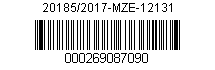 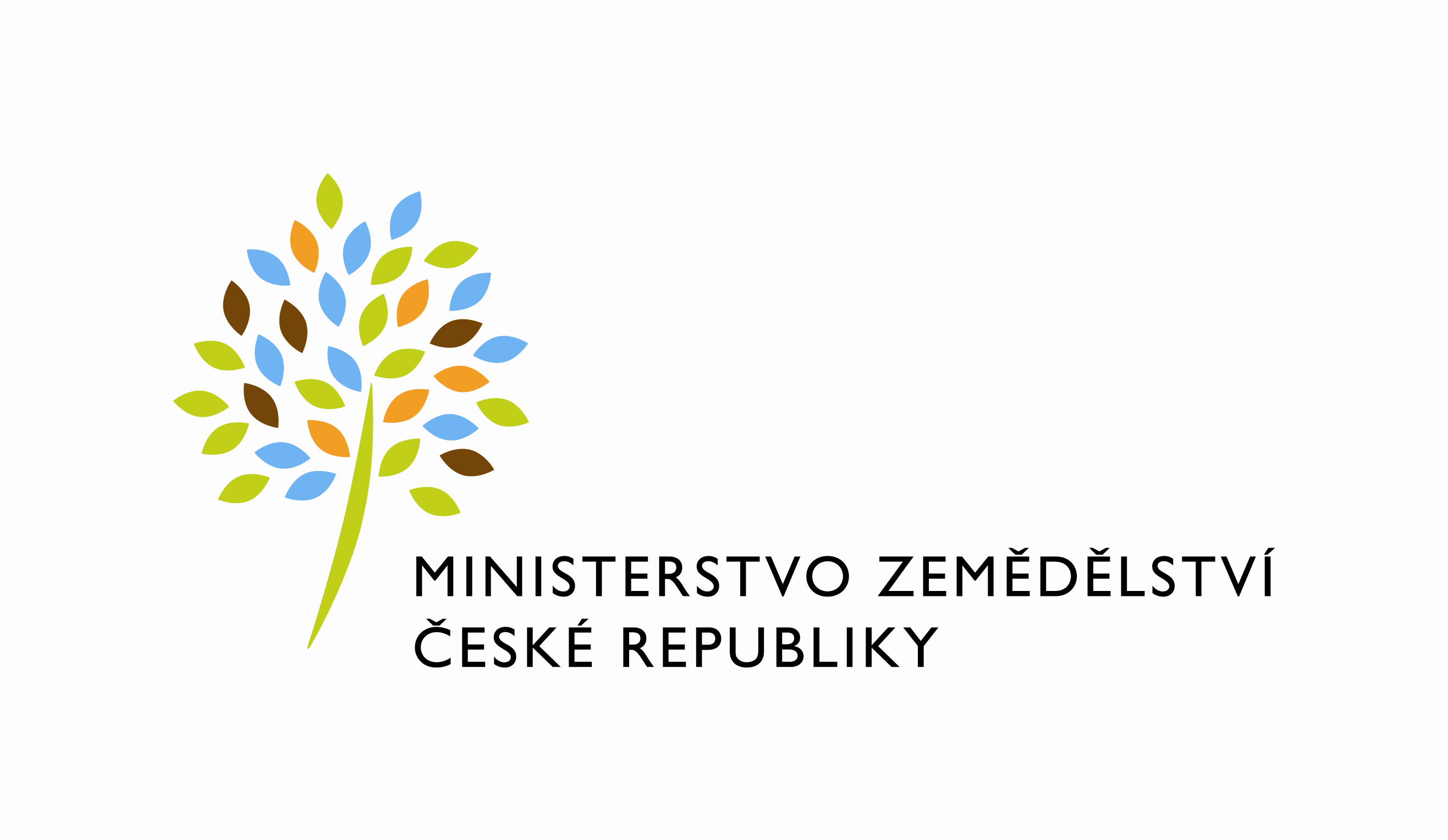  Číslo smlouvy pronajímatele: 1519-2011-131341/5Dodatek č. 5ke Smlouvě o nájmu nebytových prostor č. 1/2011, uzavřené dne 26.1.2011Dodatek uzavřený níže uvedeného dne, měsíce  a  roku mezi:Českou republikou – Ministerstvem zemědělstvíse sídlem : Těšnov 65/17, 110 00 Praha 1zastoupená : Mgr. Pavlem Brokešem, ředitelem odboru vnitřní správyIČ : 00020478DIČ : CZ00020478      Plátce DPHBankovní spojení : xxxxxxxxxxxxxxxxxxČíslo účtu pro úhradu nájemného : xxxxxxxxxxxxxxxxxČíslo účtu pro úhradu nákladů spojených s provozem budovy: xxxxxxxxxxxxxxxxxxKontaktní osoba :  Ing. Vlasta Ficková,odborný referent ORSBse sídlem: Tyršova 59, 547 01 Náchodtel : 724 079 514e-mail : vlasta.fickova@mze,.czFakturační adresa : sídlo zaměstnance ORSB( dále jen „pronajímatel “ )aOdborový svaz pracovníků zemědělství a výživy – Asociace svobodných odborů ČR se sídlem: Tyršova 6, 120 00  Praha 2 – Nové Město Jehož jménem jedná ve věcech smluvních: p. Bohumír Dufek, předsedaIČO 00006033DIČ  CZ00006033  Plátce DPHBankovní spojení: xxxxxxxxxxxxxxxxxxx.Č. účtu: xxxxxxxxxxxxxxxxxxOrganizace je vedena pod č.j. VSP/1-2 730/90-E v evidenci odborových organizací podle ust. § 9a zákona č. 83/1990 Sb., o sdružování občanů, ve znění zákona č. 300/1990 Sb.( dále jen „nájemce“ )		Tímto dodatkem se mezi pronajímatelem a nájemcem mění a doplňuje smlouva o nájmu         nebytových prostor situovaných v Rychnově nad Kněžnou, ulice Jiráskova 1320, uzavřené dne 26.1.2011  ve znění dodatků č. 1-4  / dále jen smlouva/ takto:1.Čl. IV bod 1, smlouvy  – nájemné za nebytové prostory    se mění takto:Výše nájemného za pronajaté prostory se sjednává dohodou ve výši 648,90 Kč/1m2 /rok                           bez DPH, tj celkem za pronajatou plochu  9.104,- Kč bez DPH,   2.276,- Kč bez DPH čtvrtletně.Ostatní ustanovení smlouvy zůstávají beze změny.Tento dodatek nabývá platnosti dnem podpisu oběma smluvními stranami  s účinností                              od 1.5.2017.Dodatek je vyhotoven ve čtyřech vyhotoveních, přičemž každá ze smluvních stran obdrží po dvou vyhotoveních.Nájemce svým podpisem níže potvrzuje, že souhlasí s tím, aby byl uveřejněn obraz tohoto dodatku a dalších dokumentů od tohoto dodatku odvozených, stejně jako obraz smlouvy, od níž je dodatek odvozen, a jejich případných změn (dodatků) a dalších dokumentů od této smlouvy odvozených, včetně metadat požadovaných k uveřejnění dle zákona č. 340/2015 Sb., o registru smluv.                 Smluvní strany se dohodly, že podklady dle předchozí věty odešle za účelem jejich uveřejnění správci registru smluv pronajímatel. Tím není dotčeno právo nájemce k jejich odeslání.V Praze dne:     27.3.2017                                      V Praze dne: 10.4.2017Za pronajímatele:				  Za nájemce:………………………………		              …………………………….Mgr. Pavel Brokeš                                                Bohumír Dufek                                                           ředitel odboru vnitřní správy                                předseda OSPZV-ASO ČR  